ESKİŞEHİR OSMANGAZİ ÜNİVERSİTESİ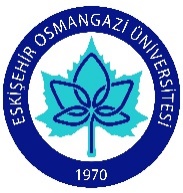 MÜHENDİSLİK-MİMARLIK FAKÜLTESİ		KİMYA MÜHENDİSLİĞİ BÖLÜMÜKURUMUN STAJYER DEĞERLENDİRME ANKETİ                                                                                                                                                                        . . . /. . . /. . . Sayın İlgili, Eskişehir Osmangazi Üniversitesi Mühendislik-Mimarlık Fakültesinin Kimya Mühendisliği Bölümünde çağdaş bir mühendislik eğitimi verilebilmesi için, gerek eğitim alt-yapısının ve gerekse mühendislik programlarının sürekli geliştirilmesi gerekmektedir. Bu yüzden, işyerinizde staj yapan öğrencilerimiz ile ilgili düşünceleriniz, değerlendirmeleriniz ve önerileriniz Eğitimde Kalitenin Sürekli Geliştirilmesi açısından son derece önemlidir. Staj yapan öğrencilerimizin sizlere daha faydalı olması ve iyi eğitim alması konusunda aşağıdaki anket sorularını cevaplandırmanızı ve bize öğrenci staj değerlendirme formu ile birlikte kapalı bir zarf içinde ulaştırmanızı önemle rica ederiz. Katkılarınız için şimdiden teşekkür ederiz. Yazışma Adresi:Eskişehir Osmangazi Üniversitesi							Bölüm Başkanlığı	                                 Mühendislik Mimarlık Fakültesi				                                Kimya Mühendisliği Bölümü				                            		  Meşelik Yerleşkesi, 26480 ESKİŞEHİR				    Tel: 0.222.2393750 (3671) Belgegeçer: 0.222.2393613E-posta: kimyamuh@ogu.edu.trİnternet adresi: http://www2.ogu.edu.tr/~kimyamuh	Firma/kurum adı:Değerlendiricinin firmadaki görevi: Yazışma adresiniz:Firmanızda Eskişehir Osmangazi Üniversitesi Kimya Mühendisliği bölümü mezunu çalışıyorsa;Çalışanın Adı-Soyadı:İletişim bilgisi:Mezuniyet yılı: NOT: Bölümümüzde öğrencilerimizin mezun olabilmeleri için 45 işgünü (15 laboratuvar + (15+15) işletme) staj yapmaları gerekmektedir. Staj sonunda öğrencilere bir jüri tarafından staj sözlü sınavı uygulanmaktadır.Bölümümüz Stajyer Öğrencilerinin DeğerlendirilmesiBölümümüz Stajyer Öğrencilerinin DeğerlendirilmesiBölümümüz Stajyer Öğrencilerinin DeğerlendirilmesiBölümümüz Stajyer Öğrencilerinin DeğerlendirilmesiBölümümüz Stajyer Öğrencilerinin DeğerlendirilmesiBölümümüz Stajyer Öğrencilerinin DeğerlendirilmesiBölümümüz Stajyer Öğrencilerinin DeğerlendirilmesiBu bölümde kurumunuzda staj yapmakta olan ESOGÜ Kimya Mühendisliği Bölümü stajyer öğrencilerini aşağıda verilen puanlama cetvelini kullanarak değerlendirmenizi rica ederiz. Görüşünüzün olmadığı soruları boş bırakınız.Bu bölümde kurumunuzda staj yapmakta olan ESOGÜ Kimya Mühendisliği Bölümü stajyer öğrencilerini aşağıda verilen puanlama cetvelini kullanarak değerlendirmenizi rica ederiz. Görüşünüzün olmadığı soruları boş bırakınız.Bu bölümde kurumunuzda staj yapmakta olan ESOGÜ Kimya Mühendisliği Bölümü stajyer öğrencilerini aşağıda verilen puanlama cetvelini kullanarak değerlendirmenizi rica ederiz. Görüşünüzün olmadığı soruları boş bırakınız.Bu bölümde kurumunuzda staj yapmakta olan ESOGÜ Kimya Mühendisliği Bölümü stajyer öğrencilerini aşağıda verilen puanlama cetvelini kullanarak değerlendirmenizi rica ederiz. Görüşünüzün olmadığı soruları boş bırakınız.Bu bölümde kurumunuzda staj yapmakta olan ESOGÜ Kimya Mühendisliği Bölümü stajyer öğrencilerini aşağıda verilen puanlama cetvelini kullanarak değerlendirmenizi rica ederiz. Görüşünüzün olmadığı soruları boş bırakınız.Bu bölümde kurumunuzda staj yapmakta olan ESOGÜ Kimya Mühendisliği Bölümü stajyer öğrencilerini aşağıda verilen puanlama cetvelini kullanarak değerlendirmenizi rica ederiz. Görüşünüzün olmadığı soruları boş bırakınız.Bu bölümde kurumunuzda staj yapmakta olan ESOGÜ Kimya Mühendisliği Bölümü stajyer öğrencilerini aşağıda verilen puanlama cetvelini kullanarak değerlendirmenizi rica ederiz. Görüşünüzün olmadığı soruları boş bırakınız.5. Çok yüksek    4. Yüksek    3. Orta     2. Düşük     1. Çok düşük5. Çok yüksek    4. Yüksek    3. Orta     2. Düşük     1. Çok düşükDeğerlendirmeDeğerlendirmeDeğerlendirmeDeğerlendirmeDeğerlendirme5. Çok yüksek    4. Yüksek    3. Orta     2. Düşük     1. Çok düşük5. Çok yüksek    4. Yüksek    3. Orta     2. Düşük     1. Çok düşük543211Öğrenci, kendine amaç ve hedefler belirleme ve uygulama yeteneğine sahiptir.2Planlı çalışarak verilen işi zamanında bitirme yeteneğine sahiptir.3Görev ve sorumluluk almaya isteklidir.4Öğrenme ve çalışmaya istekli ve gayretlidir.5Kendine güveni vardır.6Çalışma saatlerine uyumda özenlidir.7Mühendislik bilgilerini kullanabilme ve görüşlerini anlatabilme becerisine sahiptir.8Kurum çalışanları ile yapıcı ve olumlu iletişim kurma yeteneğine sahiptir.9Disiplinler arası ve takım çalışma yeteneğine sahiptir.10Stajın daha yararlı olabilmesi için önerileriniz:Stajın daha yararlı olabilmesi için önerileriniz:Stajın daha yararlı olabilmesi için önerileriniz:Stajın daha yararlı olabilmesi için önerileriniz:Stajın daha yararlı olabilmesi için önerileriniz:Stajın daha yararlı olabilmesi için önerileriniz: